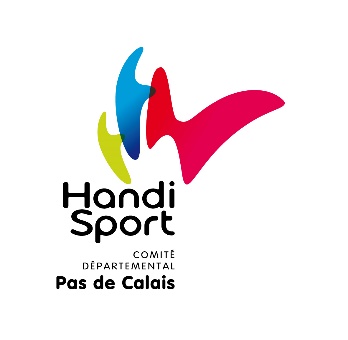 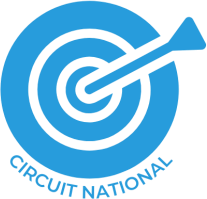 Fiche d'inscription                                                                                         Challenge Sarbacane du Pas-de-Calais - CNSMercredi 8 novembre 2023Nom de l'établissement : Adresse de l'établissement :Nom du Contact :Téléphone et Mail du contact :Merci de bien noter le nom de chaque participant et de tous les accompagnateurs afin      que vous soyez bien tous assurés.A renvoyer à : secretariatcdh62@laposte.net pour le vendredi 3 novembre 2023 dernier délai.Anthony Morchoisne
Directeur Technique Départemental CDH62
07 63 03 08 08NOMPRENOMNuméro de licenceCatégorieCatégorieDate de naissanceNOMPRENOMNuméro de licencePotenceSans potenceDate de naissanceJoueur 1Joueur 2Joueur 3Joueur 4Joueur 5Joueur 6Joueur 7AccompagnateurAccompagnateur